Викторина для 1-4 классов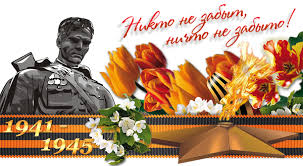 Почему нужно защищать Родину?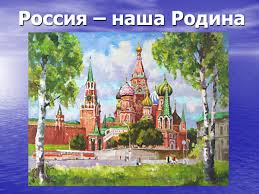 Что такое «Родина»? Отечество?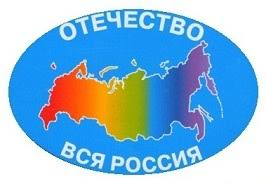      3. Когда началась Великая Отечественная война?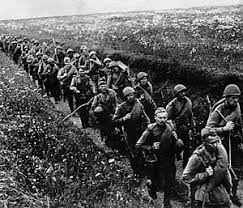 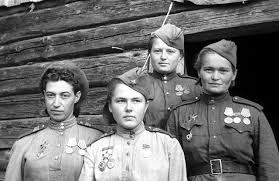 Кто был инициатором начала войны? Какие вы знаете города-герои?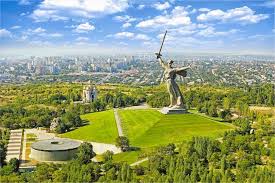 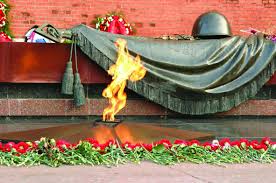 Как вы думаете, почему наша страна добилась победы?Продолжите пословицы:Родина-мать – надо её ….
Один в поле …
За край родной иди бесстрашно …
Человек без Родины как …
Когда народ един – он …Какие вы знаете военные операции, проведенные в ходе Великой Отечественной войны?Какие вы знаете песни о Великой Отечественной войне?10. Какие вы знаете награды Великой Отечественной войны?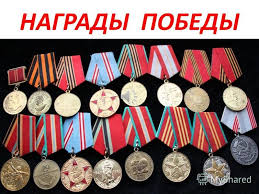 Кто этот человек?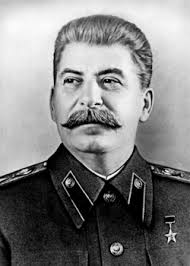 Этой юной россиянке суждено было стать, хоть и посмертно, четвёртой женщиной – Героем Советского Союза и первой в Великой Отечественной войне. Назовите её имя.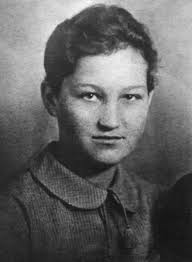 Отгадайте загадки? Тяжела, мокра бывает,
И простреляна, как цель,
От суровых стуж спасает
Их солдатская …Чтобы крепка была империя,
Сильна должна быть …Кто знает заповедь свою,
«Трудно в учении,
Легко в бою»?Уходят, порой не прощаясь,
В метели и в стужи, и в зной.
Торопятся. Не улыбаясь,
Кивнут лишь тихонько – и в строй.Глазами не увидишь, руками не возьмешь,
А без него в атаку не пойдешь.Стоит черепаха — стальная рубаха,
Враг в овраг — и она где враг.